Secteur des sciences économiques et socialesRéflexion autour des essentiels dans le 3e degré TQ, option « Technicien commercial » Ce document a pour objectif de fournir aux enseignants des informations relatives à l’organisation de l’année scolaire 2021-2022 dans l’enseignement qualifiant du secteur des sciences économiques et sociales. L’ensemble de ces informations doit être adapté en fonction de la réalité de chaque classe.Vu le contexte de ces deux dernières années, il nous parait important de réaliser, avant tout nouvel apprentissage, une évaluation purement diagnostique des acquis des élèves (leurs points forts, leurs points plus faibles, …) et cibler ceux qui sont nécessaires pour l’apprentissage de nouveaux savoirs. Les observations participeront à la mise en place éventuelle d’un apprentissage différencié.Une évaluation diagnostique n’est pas nécessairement une évaluation « traditionnelle ». Elle peut prendre la forme d’une observation des élèves face à un exercice, un questionnaire (sur papier ou en ligne), une grille d’observation, une autoévaluation, un échange avec eux sur leurs connaissances et leur façon d’apprendre…Cela permet aux enseignants de cibler les élèves pour lesquels une remédiation est nécessaire et ceux à qui on peut proposer des activités de dépassement.La différenciation à mettre en place suite à l’évaluation diagnostique peut porter sur différents axes comme le montre le schéma suivant.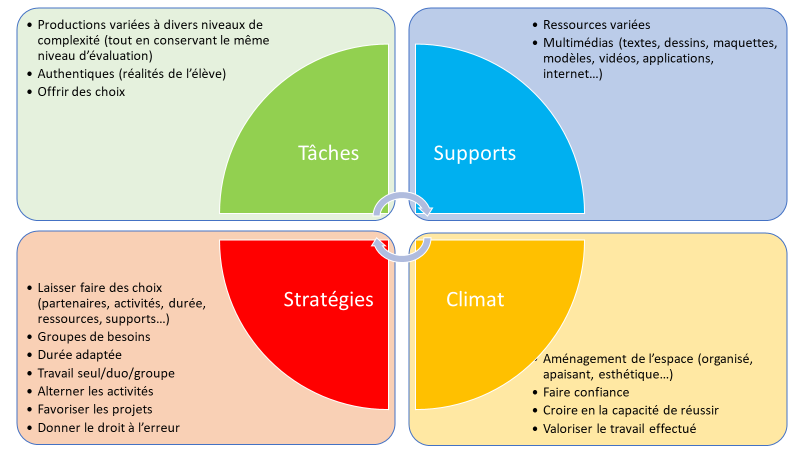 À la suite du diagnostic, l’enseignant planifie les apprentissages, les remédiations, les évaluations à valeur sommative et certificative (uniquement pour les essentiels). Des évaluations à valeur formative (pour l’ensemble des attendus du programme) sont réalisées toute l’année.Le document d’intentions pédagogiques (DIP) tient compte de cette planification.Il est conseillé à l’enseignant de repenser les espaces d’apprentissage et de continuer à utiliser le numérique qui reste une composante non négligeable du processus d’apprentissage.Les tableaux qui suivent ont pour objectif de mettre en évidence, dans les différents cours de l’OBG de 5e et 6e années, les essentiels à maitriser par des élèves de l’option. Dans le cadre de cette mise en évidence des éléments à prioriser, il est important d’insister sur le fait qu’un savoir ne doit pas être enseigné cette année parce qu’il était au programme de l’année précédente, mais parce que sa maîtrise est indispensable à l’appropriation d’un nouveau savoir. Pour le 3e degré TQ (5e et 6e années), vous trouverez ci-dessous les essentiels présentés sur base du découpage du métier en EAC et sur base du profil de formation.  Les compétences non prioritaires apparaissent avec un fond de couleur comme ci-dessous.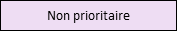 Pour toute question complémentaire, n’hésitez pas à nous contacter :jeanmarie.bauduin@segec.becatherine.libert@segec.begenevieve.perrad@segec.beVous trouverez également de nombreuses informations et ressources sur notre site à l’adresse : https://ses.fesec.be/Compétences du schéma de passationCompétences du schéma de passationFonction 01 : Appliquer les techniques de marketingFonction 01 : Appliquer les techniques de marketing1.1.1 à 1.1.7Analyser le marché, utiliser les données disponibles dans l'entreprise, en chercher d'autres1.1.8Identifier les différentes formes d'approvisionnement1.1.9Identifier les intermédiaires et leur rôle dans le circuit de distribution1.2.1 - 1.2.2 - 1.2.3Assurer un service rapide et de qualité au stand d'accueil1.3.1 - 1.3.2 - 1.3.3Orienter le client sur la surface de vente1.4.1Situer un produit /service au niveau commercial1.4.2Situer un produit dans son cycle de vie1.4.3Identifier les points d'appui d'une action marchande par le produit/service1.5.2Différencier les types de prix et leur impact commercial1.5.4Calculer des offres de prix1.6.1Appliquer les dispositions légales commerciales1.6.2Déterminer le contenu d'un message publicitaire1.6.3Déceler le style d'un message publicitaire1.6.4Identifier les principes de conception d'un message publicitaire1.6.5Repérer les points d'appui d'une campagne pub.1.6.6Evaluer l'impact des principaux médias utilisés dans les stratégies publicitaires1.7.1  1.7.2 - 1.7.3Mettre en place les zones de présentation, mettre en évidence des articles vedettes ou promosFonction 02 : Argumenter une venteFonction 02 : Argumenter une vente2.1.1Définir le public cible2.2.3Interpréter une typologie de motivations d'achat2.2.4 Mettre en œuvre des techniques de communication … en vue de déterminer les besoins d'un client2.2.5Faire une hypothèse de motivations d'achats 2.3.3Etablir un lien entre les principales caractéristiques des clients, produits et services 2.3.4Utiliser les références commerciales courantes2.4.1Présenter un produit ou un service sur base d’une fiche signalétique2.5.1Structurer une argumentation2.5.2Repérer et hiérarchiser les  besoins des clients2.5.3Discerner les idées-forces essentielles pour différents profils de clientèle2.5.5Identifier les différents stades du processus de décision d'achat2.5.6Exécuter un scénario de venteFonction 03 : Assurer le processus achat-venteFonction 03 : Assurer le processus achat-vente3.1.1 - 3.1.3 - 3.1.5 - 3.1.6Etablir les commandes, expédier et réceptionner les marchandises3.2.1 - 3.2.2 - 3.2.3Etablir une facture, utiliser la caisse3.3.1 Identifier le cadre juridique d’une vente3.4.1 - 3.4.2 - 3.4.3Tenir à jour des inventaires3.5.1Gérer l'après-vente3.7.2Assurer la rétroaction à l'entreprise3.8.1Participer aux décisions commercialesFonction 04 : Communiquer en milieu professionnelFonction 04 : Communiquer en milieu professionnel4.1.1Utiliser les outils bureautiques courants4.2.1 - 4.2.2 -4.2.3Accueillir la clientèle 4.3.1Synthétiser une communication orale4.4.1 - 4.4.2 - 4.4.3Communiquer en langues étrangères Fonction 05 : Utiliser les outils informatiquesFonction 05 : Utiliser les outils informatiques5.1Exploiter les fonctions de base d'un logiciel de traitement de texte5.2Utiliser une base de données5.3Exploiter les fonctions de base d'un tableur5.4Utiliser un logiciel comptable incluant la facturation et la gestion des stocks5.5Utiliser des outils de télécommunicationFonction 06 : Appliquer les règles de sécurité et d'hygièneFonction 06 : Appliquer les règles de sécurité et d'hygiène6.1.1Repérer les situations potentiellement urgentes6.1.3Identifier les logos des matières dangereuses6.2.1Identifier les principaux moyens antivols liés à l'étiquetage6.3.1Avoir une hygiène personnelle irréprochableCompétences du schéma de passation par EACCompétences du schéma de passation par EACEAC 1 : Argumenter une venteEAC 1 : Argumenter une vente1.2.1 - 1.2.2 - 1.2.3Assurer un service rapide et de qualité au stand d'accueil1.3.1 - 1.3.2 - 1.3.3Orienter le client sur la surface de vente1.5.2Différencier les types de prix et leur impact commercial1.5.4Calculer des offres de prix1.7.1 - 1.7.2 - 1.7.3Mettre en place les zones de présentation, mettre en évidence des articles vedettes ou promos2.1.1Définir le public cible2.2.3Interpréter une typologie de motivations d'achat2.2.4 Mettre en œuvre des techniques de communication … en vue de déterminer les besoins d'un client2.2.5Faire une hypothèse de motivations d'achats 2.3.3Etablir un lien entre les principales caractéristiques des clients, produits et services 2.3.4Utiliser les références commerciales courantes2.4.1Présenter un produit ou un service sur base d’une fiche signalétique2.5.1Structurer une argumentation2.5.2Repérer et hiérarchiser les besoins des clients2.5.3Discerner les idées-forces essentielles pour différents profils de clientèle2.5.5Identifier les différents stades du processus de décision d'achat2.5.6Exécuter un scénario de vente4.2.1 - 4.2.2 - 4.2.3Accueillir la clientèle 4.4.3Tenir une conversation professionnelle en langues étrangères dans une situation de communication courante6.1.3Identifier les logos des matières dangereuses6.2.1Identifier les principaux moyens antivols liés à l'étiquetage6.3.1Avoir une hygiène personnelle irréprochableEAC 2 : Réaliser des activités technico-commercialesEAC 2 : Réaliser des activités technico-commerciales1.1.8Identifier les différentes formes d'approvisionnement1.1.9Identifier les intermédiaires et leur rôle dans le circuit de distribution4.4.1Lire et interpréter des documents commerciaux courants en langues étrangères4.1.1Utiliser les outils bureautiques courants4.4.2Compléter un document en langues étrangères3.1.1 - 3.1.3 - 3.1.5 - 3.1.6Etablir les commandes, expédier et réceptionner les marchandises3.2.1 - 3.2.2 - 3.2.3Etablir une facture, utiliser la caisse3.3.1Proposer différentes modalités de paiement3.4.1 - 3.4.2 - 4.4.3Tenir à jour des inventaires3.5.1Gérer l'après-vente5.1Exploiter les fonctions de base d'un logiciel de traitement de texte5.2Utiliser une base de données5.3Exploiter les fonctions de base d'un tableur5.4Utiliser un logiciel comptable incluant la facturation et la gestion des stocks5.5Utiliser des outils de télécommunicationEAC 3 : Mettre en place une stratégie marchandeEAC 3 : Mettre en place une stratégie marchande1.1.1 à 1.1.7Analyser le marché, utiliser les données disponibles dans l'entreprise, en chercher d'autres1.3.1 - 1.3.2 - 1.3.3Orienter le client sur la surface de vente1.4.1Situer un produit /service au niveau commercial1.4.2Situer un produit dans son cycle de vie1.4.3Identifier les points d'appui d'une action marchande par le produit/service1.6.1Appliquer les dispositions légales commerciales1.6.2Déterminer le contenu d'un message publicitaire1.6.3Déceler le style d'un message publicitaire1.6.4Identifier les principes de conception d'un message publicitaire1.6.5Repérer les points d'appui d'une campagne pub1.6.6Evaluer l'impact des principaux médias utilisés dans les stratégies publicitaires3.7.2Assurer la rétroaction à l'entreprise3.8.1Participer aux décisions commerciales3.3.1Identifier le cadre juridique d'une vente4.3.1Synthétiser une communication orale4.4.3 Tenir une conversation professionnelle en langues étrangères6.1.1Repérer les situations potentiellement urgentes6.1.3Identifier les logos des matières dangereuses